ЗАДАНИЕ НА РАЗРАБОТКУ РАБОЧЕЙ ДОКУМЕНТАЦИИ ПО ПРОЕКТУ «ПЕРЕОБОРУДОВАНИЕ ПОМЕЩЕНИЙ 1.041, 1.041А, 3.041 ОРБ»СОГЛАСОВАНО:УТВЕРЖДАЮ:(Подразделение)(Подразделение)(Должность, Ф.И.О.)(Ф.И.О.)(Подпись)(Подпись)№ п/пТребованиеСодержание требованияНаименование рабочей документацииПереоборудование помещений 1.041, 1.041А, 3.041 ОРБМесторасположение объектаг. Санкт-Петербург, Пулковское шоссе, 41 лит ЗАЗаказчикООО «Воздушные Ворота Северной Столицы»Эксплуатирующая организацияООО «Воздушные Ворота Северной Столицы»Разработчик рабочей документацииОпределяется на конкурсной основеОснование для разработки рабочей документацииНастоящее задание на разработку рабочей документации и приложения к немуИсточник финансированияСобственные средства Вид строительстваРемонтСроки строительства2024 год (уточнить проектом)Стадия проектированияРабочая документация, Сметная документацияСроки разработки рабочей документацииВ соответствии с условиями договораНазначение объекта. Основная цель и задачи разработки рабочей документацииПомещение 1.041, предназначенное для приема пищи персоналом ОРБ, оснащенное необходимым оборудованиемПомещение 3.041, помещение складского назначенияОсобые условияВ условиях действующего аэропортаПеречень сокращенийТУ – технические условия;СТУ – специальные технические условия при проектировании;СТУ ПБ - Специальных технических условий в части обеспечения пожарной безопасности.РД – рабочая документация;СД – сметная документация.Основные показатели объектаКомната приема пищи (пом. 1.041, 1,041А на плане)Комнату приема пищи оснастить дополнительными электрическими розетками для подключения бытовых электроприборов (холодильник, микроволновая печь, чайник, кофеварка), раковиной. Размещение оборудования и расстановка мебели в соответствии с Рис. 2. Предварительная планировка с расстановкой мебели помещений 1.041, 1.041А.Проектом предусмотреть обеспечение надлежащих условий для персонала (освещенность, климатические условия, воздухообмен, уровень звука) в соответствии с действующими нормами и правилами СанПиН 1.2.3685-21 «Гигиенические нормативы и требования к обеспечению безопасности и (или) безвредности для человека факторов среды обитания» в актуальной редакции и иной действующей нормативной документацией.В соответствии с "СП 44.13330.2011. Свод правил. Административные и бытовые здания. Актуализированная редакция СНиП 2.09.04-87" предусмотреть установку раковины.Рис. 1. Существующая планировка помещений 1.041, 1.041А. Границы объекта.Рис. 2. Предварительная планировка с расстановкой мебели помещений 1.041, 1.041А.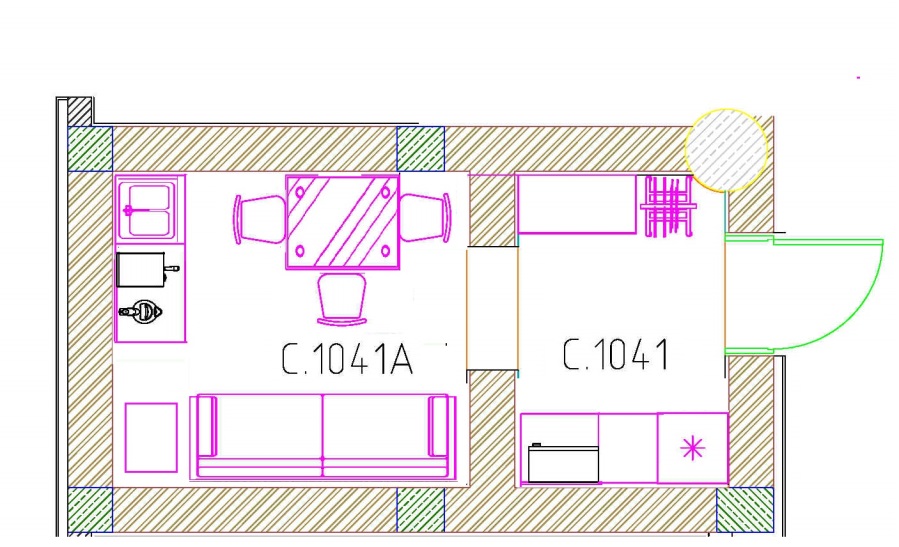 Склад (пом. 3.041 на плане):Расстановка мебели в соответствии с Рис. 4. Предварительная планировка с расстановкой мебели помещения 3.041.Проектом предусмотреть:1. Помещение должно отделяться от смежных помещений, коридоров противопожарными перегородками 1-го типа, с пределом огнестойкости не ниже EI 45, с заполнением проемов противопожарными дверями 2-го типа (рассмотреть возможность переноса существующей противопожарной двери из помещения 1.041А), с пределом огнестойкости не ниже EI 30, а также противопожарными перекрытиями 3-го типа с пределом огнестойкости не ниже REI 45;2. Помещение должно быть оборудовано автоматическими установками пожаротушения, автоматической пожарной сигнализации, системой оповещения и управления эвакуацией людей при пожаре;3. Способ тушения и огнетушащее вещество для тушения пожара должно выбираться в зависимости от параметров помещения и вида пожарной нагрузки;4. В зависимости от категории помещения по взрывопожарной и пожарной опасности, а также класса зоны, электрооборудование должно быть взрывозащищенным или пожарозащищенным.Рис. 3. Существующая планировка помещения 3.041. Границы объекта.Рис. 4. Предварительная планировка с расстановкой мебели помещения 3.041.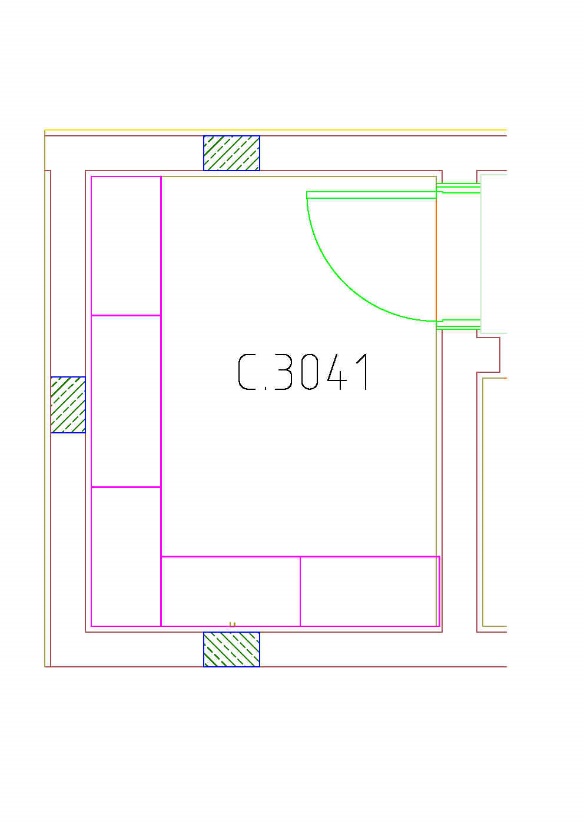 Выполнение обследованийВыполнить обследование существующих, реконструируемых и демонтируемых помещений и инженерных систем, попадающих в зону реконструкции в объеме, необходимом для реализации проекта.Предоставить Технический отчет об обследовании.Состав Технического отчета об обследовании:Требования к составу, содержанию и оформлению Рабочей документацииСостав и содержание разделов рабочей документации должен соответствовать требованиям ГОСТ Р 21.101.2020 «Основные требования к проектной и рабочей документации» и быть достаточным для выполнения комплекса работ по проекту.В состав Рабочей документации в обязательном порядке включаются следующие разделы: АР – Архитектурные решения;ЭОМ – Электроснабжение, электроосвещение;СКС – Структурированная кабельная система;ВК – Водоснабжение, канализация;ОВиК – Отопление, вентиляция, холодоснабжение;АПС – Автоматическая противопожарная система;СМ – Сметная документация;Общая структура разделов Рабочей документации должна быть необходимой для реализации проекта и содержать, но не исключительно:Обложка.Титульный лист.Выписка из реестра членов СРО.Задание на разработку рабочей документации.Состав РД.Содержание.Заверение ГИПа.Текстовая часть.Графическая часть (чертежи и схемы).Спецификация оборудования и материалов.Кабельный журнал (кроме разделов АР)Демонтажная ведомость.Ведомость объемов работ.Технические условия, технические требования, иные исходные данные.Прилагаемые документы (при необходимости).Ссылочные документы (при необходимости).Состав и структура разделов Рабочей документации должна быть необходимой для реализации проекта.Требования к составу и содержанию Сметной документацииСметная документация составляется с применением методов определения сметной стоимости, в соответствии с действующими нормативными правовыми актами и методическими документами по ценообразованию и сметному нормированию на момент предоставления документации Заказчику.Сметная документация разрабатывается с применением сметных нормативов, внесенных в федеральный реестр сметных нормативов, действующих методических документов в сфере сметного нормирования и ценообразования, разъяснений от федеральных органов исполнительной власти, уполномоченных осуществлять функции по выработке и реализации государственной политики и нормативно-правовому регулированию в сфере строительства.Требования к объемно-планировочным и архитектурным решения Планировочные решения разработать на основании данных, полученных в результате обследования и требованиями настоящего задания, согласовать с Заказчиком.Отделочные материалы согласовать с Заказчиком с предоставлением образцов.Требования к инженерным системам и сетям инженерно-технического обеспеченияВ соответствии с нормативными требованиямиРазработку рабочей документации выполнить по отдельным запросам технических требований и технических условий на присоединение к инженерным системам Заказчика, подготовленным на основании предварительных расчетов потребляемых ресурсов.Проектируемые инженерные системы/сети должны быть выполнены в увязке с существующими системами/сетями, полученными техническими требованиями и техническими условиями Заказчика.Применяемое оборудование и материалы на этапе проектирования должны быть доступны к закупкам на территории РФ.Окончательный перечень инженерных систем/сетей уточнить на этапе обследования и согласовать с Заказчиком. Количество экземпляров документацииМатериалы обследований, рабочей и сметной документации представляются на согласование Заказчику в количестве:материалы обследований, рабочая и сметная документация в электронном виде на электронном носителе – по 2 экземпляра.После получения согласования Заказчика откорректированная документация представляется в полном объеме:рабочая и сметная документация – 4 экземпляра на бумажном носителе и 2 на электронном носителе;материалы обследований и замеров – 4 экземпляра на бумажном носителе и 2 на электронном носителе.Приложения